   Муниципальное дошкольное образовательное учреждениедетский сад «Тополёк»Открытое занятие в средней группе на тему: «До свидания, Осень!»Музыкальный руководитель: Кокорина Г.А.Воспитатель: Ильина А.И.ноябрь 2018г.г. МышкинТема открытого занятия: «До свидания, Осень!»Цель: Закрепление знаний детей о времени года «осень».Задачи: Продолжать развивать умение чувствовать характер музыки, высказывать свои впечатления о прослушанном, замечать выразительные средства музыкального произведения (тихо-громко).Продолжать формировать навык выразительного пения знакомых песен об осени, умение петь протяжно, неторопливо, развивать навык пения без музыкального сопровождения (с помощью педагога).Формировать умение подыгрывать простейшую мелодию на бубне.Развивать навык ритмичного движения в соответствии с характером музыки, умение самостоятельно менять движения в соответствии с двухчастной формой.Поощрять творческую активность детей в доступных видах исполнительской музыкальной деятельности (игра на детских музыкальных инструментах, пение, танцевальные движения).Материал и оборудование: Музыкальный центр, тучка с капельками дождя на ниточках. Солнце. Леденцы в прозрачных фантиках на ниточках. Бусы из леденцов. Большая кукла в осенней одежде с зонтиком. Осенние листья. Бубны. Зонт для игры.Участники занятия: музыкальный руководитель, дети средней группы «Одуванчик», воспитатель.Ход занятия    Зал украшен тучкой с каплями дождя, листьями, солнцем, бусами с карамелью.    В музыкальный зал заходят дети вместе с воспитателем, здороваются и встают у центральной стены зала полукругом.Музыкальный руководитель (м.р.). Ребята, отгадайте загадку: «Пусты поля, мокнет земля, дождь поливает - когда это бывает?» (осенью.) Мы с вами знаем песню, которая так и называется «Осень». Кто помнит, какая песня по характеру? (грустная, протяжная, как будто ветер дует). Давайте исполним эту песню протяжно, не спеша, распевая слова. Послушаем вступление и дружно начнем петь. (Дети исполняют песню «Осень»).Вот и настали последние дни осени. Давайте вспомним, как называется первый осенний месяц. (Дети называют). Сентябрь – это период «золотой осени». Как вы думаете, почему так про осень говорят? (Листья желтеют, деревья, будто в золоте стоят, листья сыплются золотым дождем, начинается листопад.) А мы с вами знаем песню про осенние листочки. Давайте ее сейчас споем – напевно, неторопливо. (Дети исполняют песню «Падают, падают листья…»)Воспитатель разбрасывает перед детьми листья. Ветер с листьями играет, листья с веток обрывает. Листья желтые летят прямо под ноги ребят…Ребята, поиграем с ветерком и листочками?Дети исполняют танцевальную импровизацию под музыку «Листик, листик, листопад…». Во время движений воспитатель говорит, что в данный момент делает ветер (сильно дует, затихает, опять кружит листочки над землей, собирает все листочки в одну кучу), в конце дети подбегают к воспитателю и отдают листочки. Воспитатель предлагает детям сесть на стульчики, ставит листья в вазу.М.р. Дети, скажите, пожалуйста, как называется второй месяц осени? (Октябрь.) В октябре солнышко уже бледнее, небо холоднее, день короче, ночь длиннее, птицы улетают, а некоторые уже улетели, поэтому и настроение грустное. (Раздается стук.) Кто-то к нам пришел! (Воспитатель выводит куклу за ручку, одетую по-осеннему, с зонтиком в руках. Предлагает детям поздороваться с куклой, сообщает, что ее зовут Катей.) Ребята, как вы думаете, почему Катя так оделась? (Осень, на улице холодно и ветрено). А для чего Катя взяла зонтик? (Чтобы не промокнуть, т.к. осенью очень часто идут дожди) Катя, а хочешь, мы с ребятами споем тебе песенку про дождик? (Кукла качает головой. Воспитатель говорит, что Катя очень хочет послушать песенку про дождик.) Ребята, мы сначала споем песенку про тихий дождик. Как будем петь? (Тихо.)Дети без инструментального сопровождения исполняют песню «Дождик».М.р. А теперь давайте споем про сильный дождик. Как будем петь? (Звонко.) А на бубне как играть будем? (Громко.)Воспитатель раздает детям бубны. Все звонко поют песню «Дождик», сопровождая пение игрой на бубнах.М.р. Катя, понравилась тебе песенка про дождик? (Кукла в руках воспитателя утвердительно качает головой). Понравилась! Вот как наши дети умеют петь и играть на бубнах. (Воспитатель собирает бубны, дети остаются на местах). Ребята, а осенью бывают погожие солнечные дни? (Ответы). Чтобы стало веселей, поиграем мы дружней.Проводится игра «Солнышко и дождик», муз. М.Раухвергера,сл. А.Барто.Под веселую музыку дети идут по кругу, затем танцуют. С началом музыки «Дождик» прячутся под раскрытый воспитателем зонтик и поют «кап-кап-кап». На заключительную часть воспитатель закрывает зонтик, дети расширяют круг.В. Вот и закончился дождик.(«Слушает» куклу). Кукла Катя сказала, что ей понравилось играть с зонтиком, и она сейчас пойдет играть в эту игру со своими подружками. Давайте попрощаемся с куклой Катей!М.р. После дождя остались лужицы, но они не помешают нам гулять, ведь у нас есть сапожки! Выходите парами гулять-танцевать.(Исполняется танец «Гопак», Н.Метлова). По окончанию танца дети садятся на стульчики.М.р. (читает стихотворение А.С.Пушкина)Уж небо осенью дышало,Уж реже солнышко блистало,Короче становился день,Лесов таинственная сеньС печальным шумом обнажалась,Ложился на поля туман,Гусей крикливых караванТянулся к югу: приближаласьДовольно скучная пора;Стоял ноябрь уж у двора.О каком осеннем месяце говорится в стихотворении? (О ноябре). А что вы знаете о ноябре? (Это последний месяц осени, деревья и кустарники совсем без листьев, на улице холодно, замерзают лужицы, падает первый снег). Да, лужицы замерзают,  а капельки дождя превращаются в льдинки. Смотрите, капельки дождя превратились в разноцветные льдинки (показывает на ниточки с карамельками). Ой, да это не просто льдинки, а леденцы! Не зря говорят, что осень – волшебница! (Снимает с занавески бусы с карамельками).В. Вот так бусы-льдинки! Это, наверное, Осень нам подарок на прощание оставила. (Берет бусы в руки)М.р. Ребята, сегодня был чудесный праздник. Вы все очень красиво пели и танцевали, узнали много нового и многое рассказали нам про осень. Что вам больше всего запомнилось в нашем празднике? Понравился вам праздник? Вы все молодцы, возьмите бусы от Осени с собой в группу, хорошо их рассмотрите  и угоститесь. Спасибо! До свидания, до новых встреч!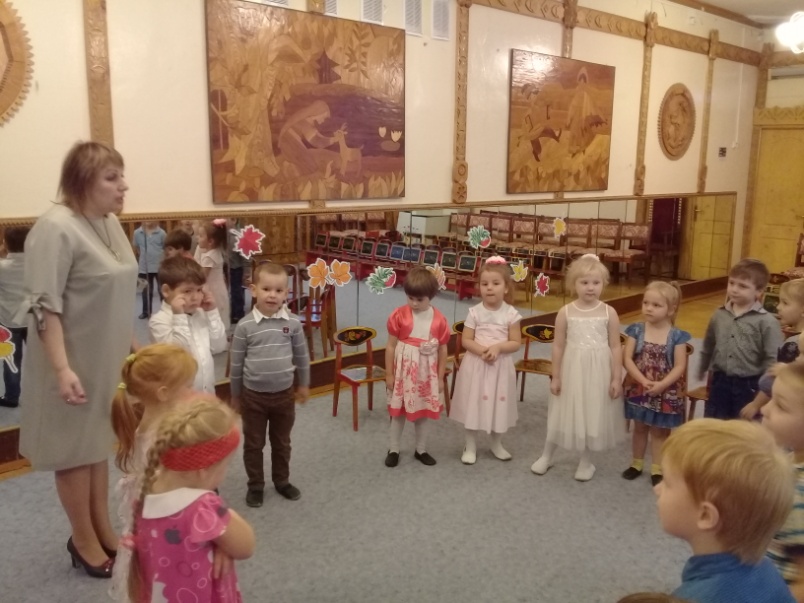 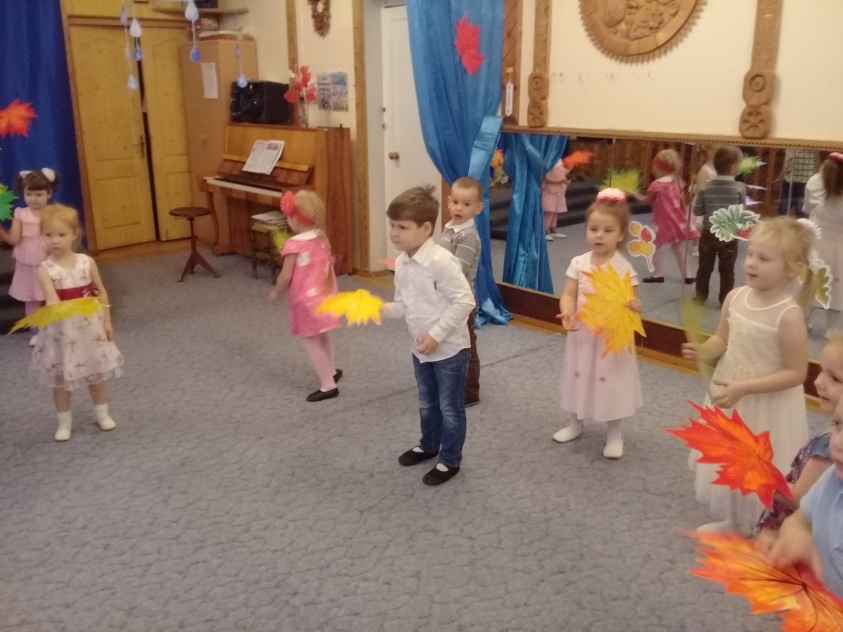 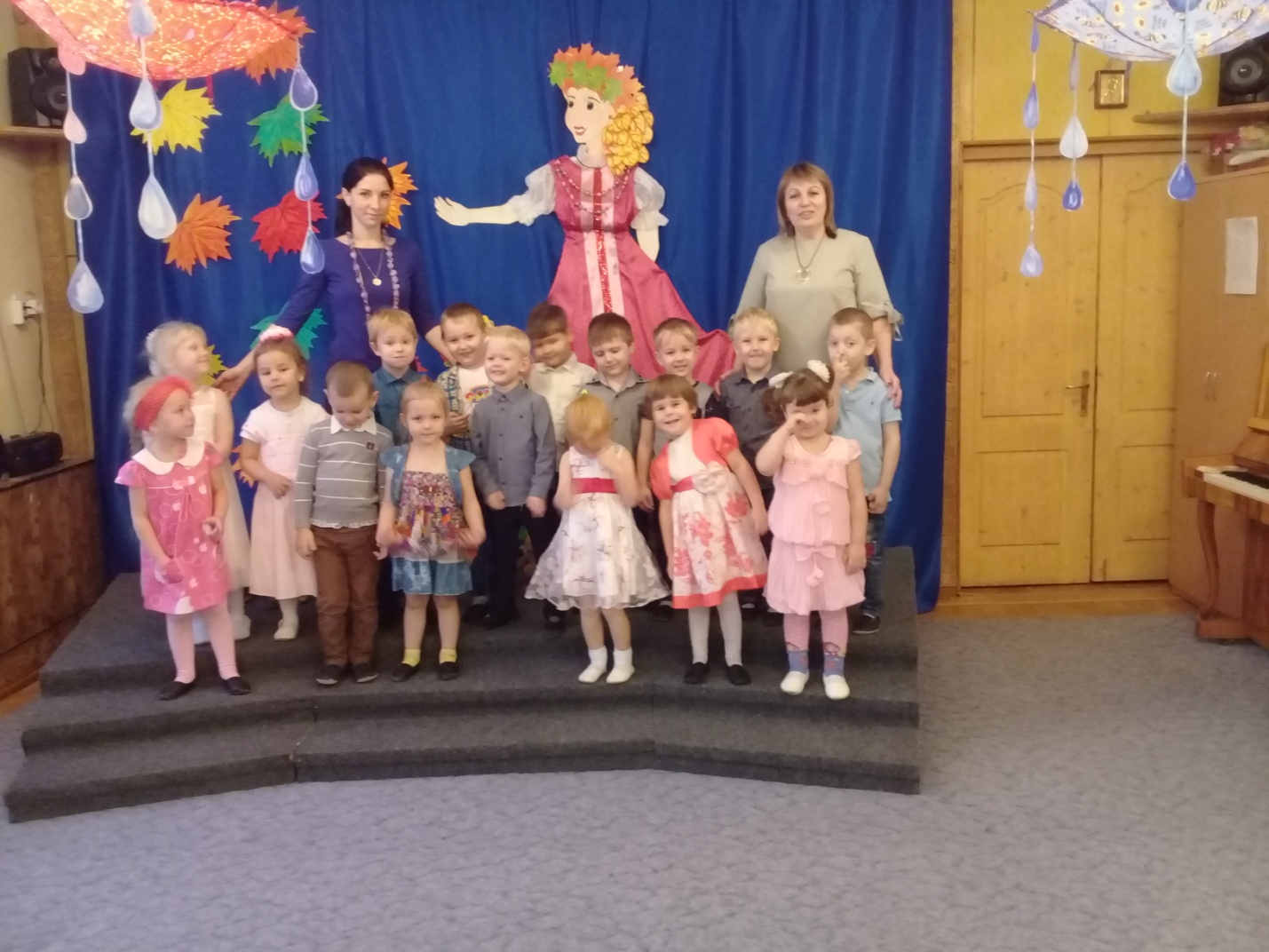 